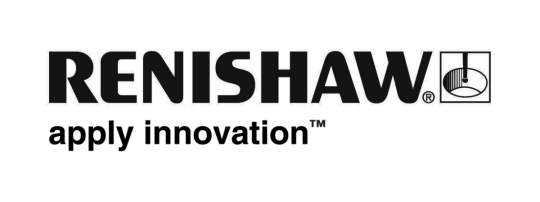          February 2019		Enquiries: Chris Pockett, Head of Communications (+44 1453 524133)Renishaw apprentice awarded IET Horizons BursaryJack Chapman, an Embedded Electronic Engineering Apprentice at global engineering technologies company Renishaw, has been awarded an Institution of Engineering and Technology (IET) Horizons Bursary, with support from The Engineers Trust. Chapman will use the bursary to further his passion for engineering and aid his progression towards chartership. Chapman will be attending the IET Scholarships and Bursaries Celebration Ceremony, held on February 27th at the IET Savoy Place, London.The IET bursary is a financial bonus designed to back apprentices and students working towards an engineering career. The bursary is funded by many prominent companies and charitable foundations, who also offer mentorship and advice from fellow professionals. They are awarded to students and apprentices who have not necessarily followed the A level route, have faced challenges or personal obstacles and have a passion for engineering. The funding will go towards financing Chapman’s accommodation and travel, as well as to help him work towards chartered engineering status.Chapman joined Renishaw as a degree-level apprentice in 2017 and during his time has worked on programming, embedded programming, software design and electronic projects. He has also been heavily involved in the company’s education outreach scheme, spending four months designing and building a light wall. Because each of its 8,160 LEDs could be controlled individually, children visiting Renishaw’s Miskin site can program it to display text and images.“Jack is a great asset to Renishaw and has gone above and beyond in his work for our education outreach programme,” said Rebecca Bound, Education Outreach Officer at Renishaw. “Renishaw has a 40-year track-record of providing apprentices with the opportunities they need to become successful engineers. For example Gareth Hankins, the Director of Group Manufacturing Services started here as an apprentice at age 16.”“Renishaw is an extremely supportive environment to develop my engineering skill set,” said Chapman. “As an apprentice, I work on cutting-edge projects in an encouraging environment that develops my skills and refines my interests. The IET Horizons bursary will support me further in achieving my career goals.”Renishaw offers a range of award-winning apprenticeship programmes in engineering, manufacturing, software and IT and embedded electronic engineering. An apprenticeship at Renishaw is an opportunity to earn-while you learn, with degree level apprentices able to obtain their university qualifications with no student debt. Further benefits include a competitive salary and an extensive benefits package, with onsite gyms, medical insurance and pension.For more information about Renishaw’s apprenticeships, or to apply please visit www.renishaw.com/apprentice.Ends 411 wordsNotes to editorsUK-based Renishaw is a world leading engineering technologies company, supplying products used for applications as diverse as jet engine and wind turbine manufacture, through to dentistry and brain surgery. It has over 4,500 employees located in the 36 countries where it has wholly owned subsidiary operations. For the year ended June 2018 Renishaw recorded sales of £611.5 million of which 95% was due to exports. The company’s largest markets are China, the USA, Germany and Japan.Throughout its history Renishaw has made a significant commitment to research and development, with historically between 13 and 18% of annual sales invested in R&D and engineering. The majority of this R&D and manufacturing of the company’s products is carried out in the UK.The Company’s success has been recognised with numerous international awards, including eighteen Queen’s Awards recognising achievements in technology, export and innovation. Further information at http://www.renishaw.com/ 